Зграда UN Београд, Булевар Зорана Ђинђића 64, 11000 Београд, Србија22. април 2024. Зграда UN Београд, Булевар Зорана Ђинђића 64, 11000 Београд, Србија26. април 2024.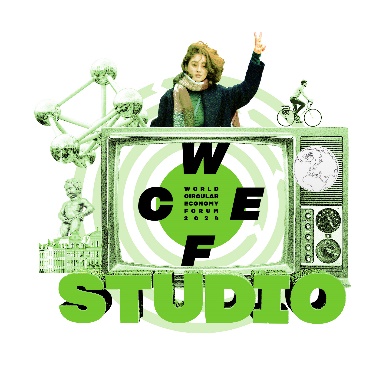 WCEF2024 Студио Београд:Циркуларност у грађевинарствуи Нови јавни позивиу области циркуларне економије09:30-10:00Регистрација10:00-10:15Уводна обраћања и извештај са WCEF2024 у Бриселу:Сандра Докић, државна секретарка, Министарство заштите животне срединеFabrizio Andreuzzi, заменик сталног представника, UNDP Србија10:15-11:00Презентација Смерница за управљање отпадом од грађења и рушења, проф. др Горан Бошковић11:00-11:30Презентација циркуларних решења у сектору грађевинарства уз подршку пројеката „Циркуларне заједнице у Србији“ и „Зелена агенда у Србији“11:30-11:45Кафе пауза11:45-12:45Приказивање сесије WCEF2024: Перспективе грађевинског сектора - од глобалних пракси до Океаније12:45-13:30Пауза за ручак13:30-14:00Презентација Јавног позива за унапређење сарадње науке и привреде у области циркуларних иновација – ЦИРКУЛАРНИ ВАУЧЕРИ14:00-14:15Презентација Јавног позива за зелену транзицију српске привреде – Област 2: Циркуларна економија14:15-15:00Дискусија и завршне речиWCEF2024 Студио Београд:Перспективе урбанистичког планирања 10:30-11:00Регистрација и кафа добродошлице11:00-12:00Приказивање сесије WCEF2024: Урбанистичко планирање као катализатор циркуларности12:00-13:00Дискусија уз кафе паузу13:00-14:00Приказивање сесије WCEF2024: Ефикасна транзиција ка циркуларном управљању градовима и регионима14:00Коктел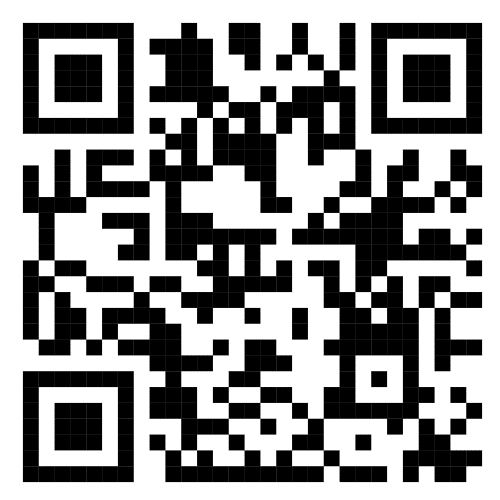 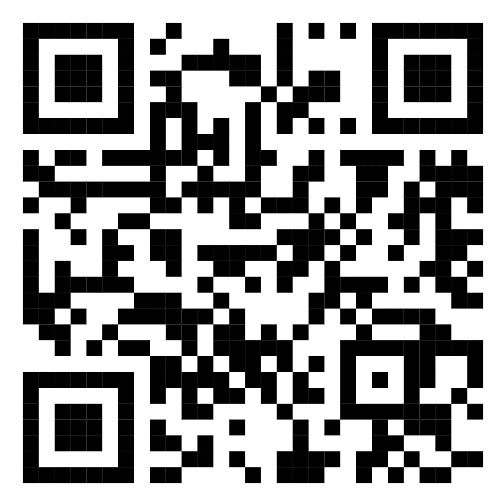 Регистрација за WCEF2024 Студио, 22.04.2024.ГРАЂЕВИНАРСВО И НОВИ ПОЗИВИ https://forms.office.com/e/Qh9WPj3ZmY Регистрација за WCEF2024 Студио, 26.04.2024.ПЛАНИРАЊЕ И ЦИРКУЛАРНОСТ https://forms.office.com/e/Ebw8TCpdEU 